Karta TF CITY FUNGwarancja najwyższej jakościl Wysoka wydajnośćPrędkość odczytu do 170MB/s zapewnia ultraszybki czas wczytywania gryl KompatybilnośćKarta może współpracować z szeroką gamą urządzeńl UniwersalnośćZ powodzeniem może być stosowana do wszelkich zadań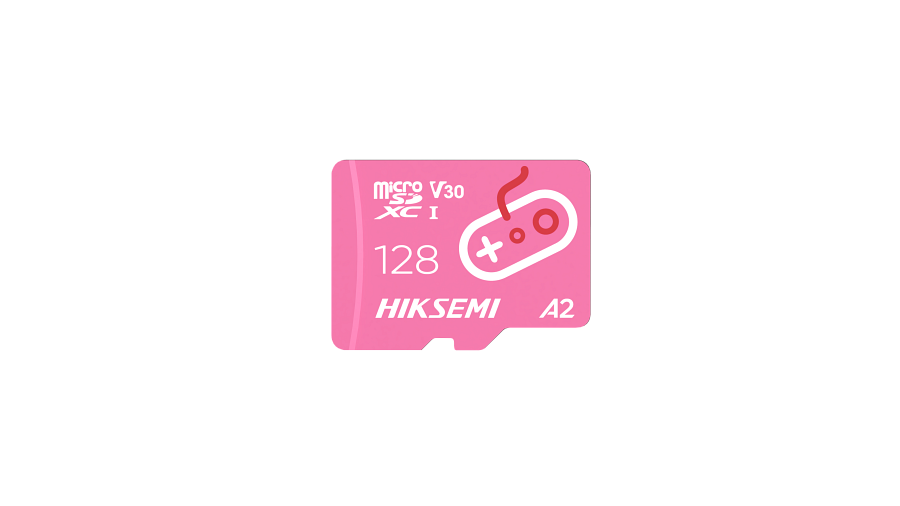 SpecyfikacjaModel: HS-TF-CITY FUNPojemność: 128GB | 256GBMaksymalna prędkość odczytu: 170MB/s | 170MB/sMaksymalna prędkość zapisu: 90MB/s | 90MB/sNAND: TLCFormat: MicroSDXC | MicroSDXCTemperatura pracy: 0 °C do 70 °CTemperatura przechowywania: -25 °C do 85 °CKompatybilność: MicroSDHC、MicroSDXC、MicroSDHCUHS-I 、MicroSDXCUHS-IGwarancja: wieczysta